«08» ноября  2016 г.	п. Березовка			№ 16-6В связи с поступившим письмом Агентства по управлению государственным имуществом Красноярского края от 22.09.2016г. № 92-11-14685 «Об устранении замечаний», руководствуясь Уставом поселка Березовка, Березовский поселковый Совет депутатов  РЕШИЛ:	1.Дополнить Решение Березовского поселкового Совета депутатов от 17.06.2016г. № 11-2 «О согласовании перечня имущества, подлежащего передаче из муниципальной собственности Березовского района Красноярского края в муниципальную собственность поселка Березовка Березовского района Красноярского края в процессе разграничения муниципального имущества», пунктом 1.1. следующего содержания:«1.1. Принять с 1 января 2017 года Муниципальное бюджетное учреждение «Районный Дом культуры «Юбилейный» в муниципальную собственность поселка Березовка Березовского района Красноярского края». 2.Приложение № 1 к Решению Березовского поселкового Совета депутатов от 17.06.2016г. № 11-2 «О согласовании перечня имущества, подлежащего передаче из муниципальной собственности Березовского района Красноярского края в муниципальную собственность поселка Березовка Березовского района Красноярского края в процессе разграничения муниципального имущества», изложить в следующей редакции:3.Контроль за исполнением настоящего Решения возложить на постоянную комиссию Березовского поселкового Совета депутатов по бюджету, экономическому развитию и муниципальной собственности.	4.Настоящее Решение вступает в силу со дня официального опубликования в газете «Пригород».Глава поселка									С.А. СусловПредседатель Березовского поселкового  Совета депутатов						И.Л. Шилов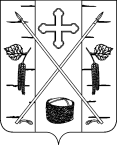 БЕРЕЗОВСКИЙ ПОСЕЛКОВЫЙ СОВЕТ ДЕПУТАТОВРЕШЕНИЕО внесении изменений в Решение Березовского поселкового Совета депутатов от 17.06.2016г. № 11-2 «О согласовании перечня имущества, подлежащего передаче из муниципальной собственности Березовского района Красноярского края в муниципальную собственность поселка Березовка Березовского района Красноярского края в процессе разграничения муниципального имущества» № п/пПолное наименование  предприятия, учреждения, наименование имуществаЮридический адрес предприятия, учреждения, адрес местонахождения имуществаБалансовая стоимость имущества по состоянию (тыс. рублей) на 29.04.2016Назначение (специализация имуществаИндивидуализирующие характеристики имущества (инвентарный номер, кадастровый номер, площадь, протяженность, идентификационный номер)Основания возникновения права муниципальной собственности12345671.Муниципальное бюджетное учреждение «Районный Дом культуры Юбилейный»Россия, Красноярский край, Березовский район, пгт. Березовка, пер.Юбилейный, д.6, ИНН 2404007012----2.Нежилое помещениеКрасноярский край, Березовский район, рп. Березовка, ул. Юбилейная, д.6 пом.19219,638Дом культурыОбщая площадь 1684,6 кв.м.,кадастровый номер 24:04:6101007:2235, этаж № 1, этаж № 2, подвалПостановление администрации Березовского района Красноярского края от 30.04.1997г. №582;выписка из реестра муниципальной собственности Березовского района от 27.04.2016г. № 848;Приказ от 13.05.1997г. № 31